3. Настоящее постановление подлежит обнародованию на официальном сайте администрации Промышленновского муниципального района в сети Интернет.          4. Контроль  за  исполнением  настоящего  постановления  возложить на  и.о. заместителя  главы   Промышленновского  муниципального  района              А.П. Безрукову.5. Настоящее постановление вступает в силу со дня подписания.исп. Л.Н. Жданова тел.7-19-17                                                                   Приложение № 1                                                                     к постановлению                                                                  администрации Промышленновского                                                                 муниципального района                                                                  от 21.10.2019 № 1281-ППаспорт муниципальной программы«Функционирование органов местного  самоуправления Промышленновского район» на 2018 - 2022 годы                        Заместитель главыПромышленновского муниципального района                              А.А. Зарубина                                                            Приложение № 2                                                              к постановлению                                                                администрации Промышленновского                                                            муниципального района                                                            от 21.10.2019 № 1281-П3. Перечень подпрограмм программы с кратким описанием подпрограмм, основных мероприятий и мероприятий программы4. Ресурсное обеспечение реализации муниципальной Программы «Функционирование органов местного  самоуправления Промышленновского район» на 2018 - 2022 годы4.1. Ресурсное обеспечение реализации муниципальной программы осуществляется за счет средств:4.1.1.  Районного бюджета;4.1.2. Областного бюджета.4.2. Объемы бюджетных ассигнований из районного бюджета на реализацию муниципальных  программ утверждаются решением Совета народных депутатов Промышленновского муниципального района о районном бюджете на очередной финансовый год и плановый период. 5. Сведения о планируемых значениях целевых показателей (индикаторов)муниципальной  программы                                Заместитель главы          Промышленновского муниципального района                                                                                                      А.А. ЗарубинаНаименование муниципальной программыМуниципальная  Программа «Функционирование органов местного  самоуправленияПромышленновского района» на    2018 - 2022 годыДиректор муниципальной программыЗаместитель главы Промышленновского муниципального района Ответственный исполнитель (координатор)  муниципальной программыСектор  экономического развития администрации Промышленновского муниципального районаИсполнители муниципальной программыАдминистрация Промышленновского муниципального района, Управление образования администрации Промышленновского муниципального района;Управление культуры, молодежной политики, спорта и туризма администрации Промышленновского муниципального района; Управление по жизнеобеспечению и строительству администрации Промышленновского  муниципального районаЦели муниципальной программыУстойчивый рост денежных доходов населения. Рост реального потребления материальных благ.Обеспечение выполнения социальных гарантий.Улучшение условий жизни населения района.Оптимизация работы жилищно-коммунального комплекса района.Улучшение условий безопасной жизнедеятельности.Повышение способности муниципального образования к саморазвитию и прогрессуЗадачи муниципальной программыОбеспечение эффективного исполнения полномочий органов местного самоуправления Промышленновского муниципального района.Срок реализации муниципальной программы2018 – 2022  годыОбъемы и источники финансирования муниципальной программы в целом и с разбивкой по годам ее реализацииВсего средств – 408 740,1 тыс. руб., в том числе по годам реализации:2018 год – 49 383,3 тыс. руб.;2019 год – 53 201,1 тыс. руб.;2020 год – 102 051,9 тыс. руб.;2021 год – 102 051,9 тыс. руб.;2022 год – 102 051,9 тыс. руб.,из них:районный бюджет – 405 917,0 тыс. руб., в том числе по годам реализации:2018 год – 48 901,8 тыс. руб.;2019 год – 52 615,7 тыс. руб.;2020 год – 101 466,5 тыс. руб.;2021 год – 101 465,5 тыс. руб.;2022 год – 101 465,5 тыс. руб.,  областной бюджет –                                2 823,1 тыс. руб., в том числе по годам реализации:2018 год – 481,5 тыс. руб.;2019 год – 585,4 тыс. руб.;2020 год – 585,4 тыс. руб.;2021 год – 585,4 тыс. руб.;2022 год – 585,4 тыс. руб.Ожидаемые конечные результаты реализации муниципальной программыРост  объема  промышленного производства (к предыдущему году в сопоставимых ценах) - 100,7 %.Рост производства продукции сельского хозяйства (к предыдущему году в сопоставимых ценах) –               100,7 %.Рост среднедушевого дохода населения -  105,5 %.Рост среднемесячной номинальной заработной платы – 104,5 % N п/пНаименование основного мероприятияКраткое описание основного мероприятияНаименование целевого показателя (индикатора)Наименование целевого показателя (индикатора)Порядок определения (формула)123445Муниципальная  Программа «Функционирование органов местного  самоуправления Промышленновского район» на 2018 – 2022  годыМуниципальная  Программа «Функционирование органов местного  самоуправления Промышленновского район» на 2018 – 2022  годыМуниципальная  Программа «Функционирование органов местного  самоуправления Промышленновского район» на 2018 – 2022  годыМуниципальная  Программа «Функционирование органов местного  самоуправления Промышленновского район» на 2018 – 2022  годыМуниципальная  Программа «Функционирование органов местного  самоуправления Промышленновского район» на 2018 – 2022  годыМуниципальная  Программа «Функционирование органов местного  самоуправления Промышленновского район» на 2018 – 2022  годы1.Цель Содействие социально-экономическому развитию поселений Промышленновского  муниципального района и создание условий для  превращения их в устойчивые саморазвивающиеся системы для обеспечения высокого качества жизни населения районаЦель Содействие социально-экономическому развитию поселений Промышленновского  муниципального района и создание условий для  превращения их в устойчивые саморазвивающиеся системы для обеспечения высокого качества жизни населения районаЦель Содействие социально-экономическому развитию поселений Промышленновского  муниципального района и создание условий для  превращения их в устойчивые саморазвивающиеся системы для обеспечения высокого качества жизни населения районаЦель Содействие социально-экономическому развитию поселений Промышленновского  муниципального района и создание условий для  превращения их в устойчивые саморазвивающиеся системы для обеспечения высокого качества жизни населения районаЦель Содействие социально-экономическому развитию поселений Промышленновского  муниципального района и создание условий для  превращения их в устойчивые саморазвивающиеся системы для обеспечения высокого качества жизни населения района1.Задача    Обеспечение эффективного исполнения полномочий органов местного самоуправленияЗадача    Обеспечение эффективного исполнения полномочий органов местного самоуправленияЗадача    Обеспечение эффективного исполнения полномочий органов местного самоуправленияЗадача    Обеспечение эффективного исполнения полномочий органов местного самоуправленияЗадача    Обеспечение эффективного исполнения полномочий органов местного самоуправления1.1.1Создание и функционирование комиссии по делам несовершеннолетних и защите их прав администрации Промышленновского муниципального района2Деятельность комиссии основывается на принципах:законности;коллегиальности;гуманного обращения с несовершеннолетними;индивидуального подхода к воспитанию несовершеннолетнего;поддержки семьи и взаимодействия с ней в вопросах воспитания3Деятельность комиссии основывается на принципах:законности;коллегиальности;гуманного обращения с несовершеннолетними;индивидуального подхода к воспитанию несовершеннолетнего;поддержки семьи и взаимодействия с ней в вопросах воспитания3Процент поступления денежных средств по результатам работы комиссии по делам несовершеннолетних и защите их прав администрации Промышленновского муниципального района 4Сд = Зф / Зп x 100%5несовершеннолетних, защиты их прав и законных интересов;сохранения конфиденциальности информации.несовершеннолетних, защиты их прав и законных интересов;сохранения конфиденциальности информации.1.2.Обеспечение деятельности органов местного самоуправленияУлучшение условий жизни населения района.Улучшение условий жизни населения района.ростсреднедушевых доходов населенияСд = Зф / Зп x 100%1.3.Обеспечение деятельности органов местного самоуправленияУлучшение условий жизни населения района.Улучшение условий жизни населения района.ростсреднемесячной номинальной заработной платыСд = Зф / Зп x 100%№п/пНаименование муниципальной программы, подпрограммы,  основного мероприятия, мероприятияИсточник финансированияОбъем финансовых ресурсов, тыс. руб.Объем финансовых ресурсов, тыс. руб.Объем финансовых ресурсов, тыс. руб.Объем финансовых ресурсов, тыс. руб.Объем финансовых ресурсов, тыс. руб.№п/пНаименование муниципальной программы, подпрограммы,  основного мероприятия, мероприятияИсточник финансирования2018 год2019 год2020 год2021 год2022год123456781Муниципальная программа «Функционирование органов местного  самоуправления 2Всего49383,353201,1102051,9102051,9102051,91Муниципальная программа «Функционирование органов местного  самоуправления 2районный бюджет48901,852615,7101466,5101466,5101466,51Муниципальная программа «Функционирование органов местного  самоуправления 2областной бюджет3481,54585,45585,46585,47585,48Промышленновского района» на 2018 - 2022 годы1.1.Глава Промышленновского муниципального районаВсего1338,82434,52437,32437,32437,31.1.Глава Промышленновского муниципального районарайонный бюджет1338,82434,52437,32437,32437,31.1.Глава Промышленновского муниципального районаобластной бюджет1.2.Председатель Промышленновского районного Совета народных депутатов Промышленновского муниципального районаВсего1086,41275,11242,61242,61242,61.2.Председатель Промышленновского районного Совета народных депутатов Промышленновского муниципального районарайонный бюджет1086,41275,11242,61242,61242,61.2.Председатель Промышленновского районного Совета народных депутатов Промышленновского муниципального районаобластной бюджет11.3.Обеспечение деятельности органов местного самоуправления Всего44615,447579,896479,796479,796479,711.3.Обеспечение деятельности органов местного самоуправления районный бюджет44615,447579,896479,796479,796479,711.3.Обеспечение деятельности органов местного самоуправления областной бюджет11.4.Создание и функционирование комиссий по делам несовершеннолетних и защите их правВсего355,8455,4455,4455,4455,411.4.Создание и функционирование комиссий по делам несовершеннолетних и защите их праврайонный бюджет11.4.Создание и функционирование комиссий по делам несовершеннолетних и защите их правобластной бюджет355,8455,4455,4455,4455,411.5.Осуществление функций по хранению, комплектованию, учету и использованию документов Архивного фонда Кемеровской областиВсего15,015,015,015,015,011.5.Осуществление функций по хранению, комплектованию, учету и использованию документов Архивного фонда Кемеровской областирайонный бюджет11.5.Осуществление функций по хранению, комплектованию, учету и использованию документов Архивного фонда Кемеровской областиобластной бюджет15,015,015,015,015,011.6.Создание и функционирование административных комиссийВсего110,7115,0115,0115,0115,011.6.Создание и функционирование административных комиссийрайонный бюджет11.6.Создание и функционирование административных комиссийобластной бюджет110,7115,0115,0115,0115,011.7.Оказание адресной материальной помощи гражданамВсего0,091,891,891,891,812345678районный бюджет 0,091,891,891,891,8областной бюджет11.8.Финансовое обеспечение наградной системы  Всего1292,3721,8670,0670,0670,011.8.Финансовое обеспечение наградной системы  районный бюджет1292,3721,8670,0670,0670,011.8.Финансовое обеспечение наградной системы  областной бюджет11.9.Проведение приемов, мероприятий Всего568,9512,7545,1545,1545,111.9.Проведение приемов, мероприятий районный бюджет568,9512,7545,1545,1545,111.9.Проведение приемов, мероприятий областной бюджетN п/пНаименование муниципальной программы Промышленновского муниципального района, подпрограммы, основного мероприятия, мероприятияНаименование целевого показателя (индикатора)Единица измеренияПлановое значение целевого показателя (индикатора)Плановое значение целевого показателя (индикатора)Плановое значение целевого показателя (индикатора)Плановое значение целевого показателя (индикатора)N п/пНаименование муниципальной программы Промышленновского муниципального района, подпрограммы, основного мероприятия, мероприятияНаименование целевого показателя (индикатора)Единица измерения2019 год2020 год2021 год2022 год12345678Муниципальная программа «Функционирование органов местного  самоуправления  Промышленновского  района» на 2018-2021 годыОценка эффективности муниципальной программы%1001001001001.1.Создание и функционирование комиссии по делам несовершеннолетних и защите их прав администрации Промышленновского муниципального районаПроцент поступления денежных средств по результатам работы комиссии по делам несовершеннолетних и защите их прав администрации Промышленновского муниципального района%95,395,595,695,7123456781.2.Обеспечение деятельности органов местного самоуправленияРост среднедушевого дохода населения %105105,5106106,51.3.Обеспечение деятельности органов местного самоуправленияРост среднемесячной номинальной заработной платы %104104,5105106,0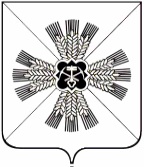 